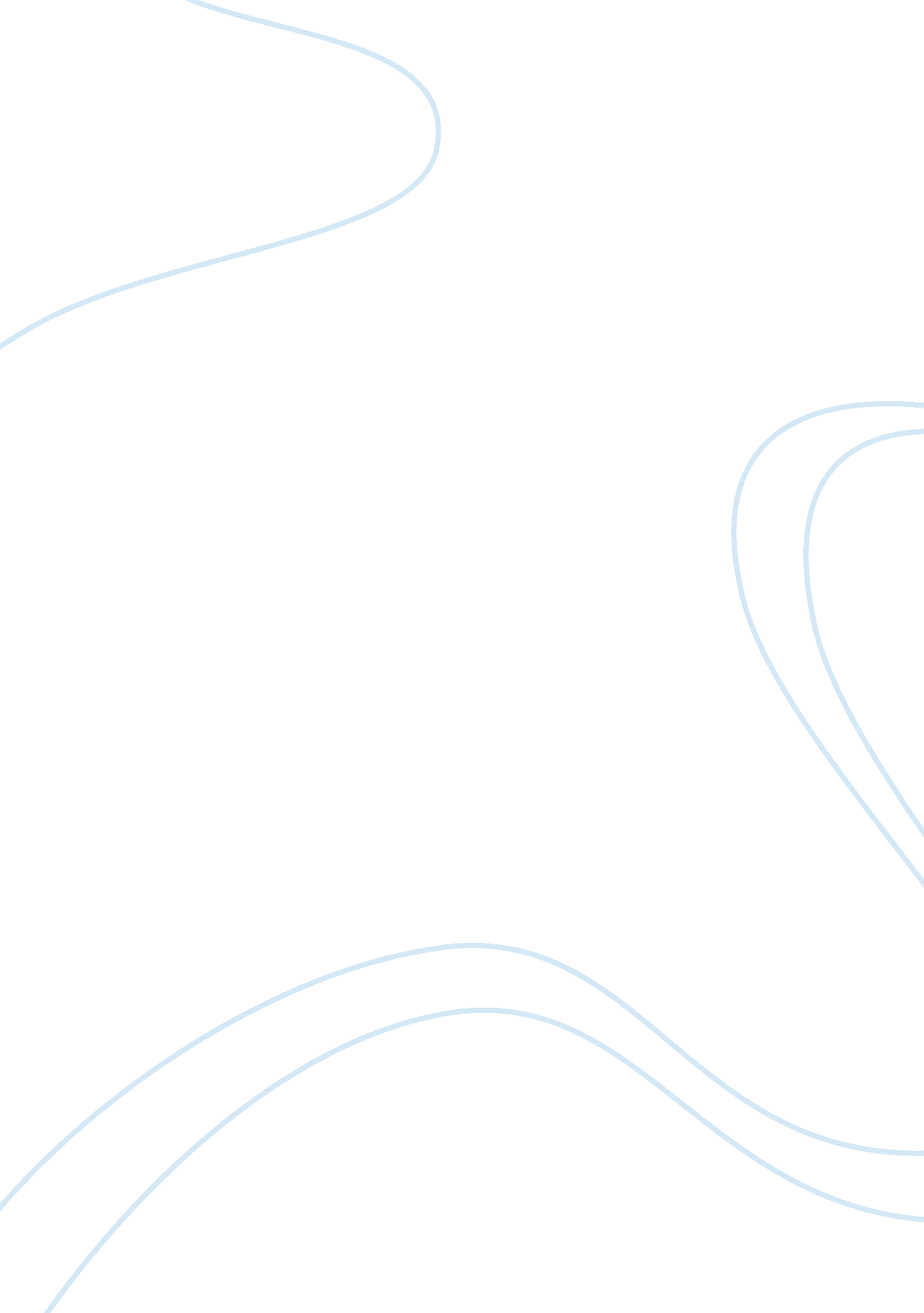 A letter to god by gregorio lopez y fuentes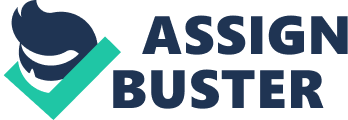 Full A Letter to God Gregorio Lopez y Fuentes’ short story en d “ A Letter to God” is about a farmer with great faithin God but not in people, which comprises the irony in the story. It is told that the farmer has been expecting the rain and his confidence in God proved to be true when the most awaited rain that would make his crops promise a good harvest finally came. However, the expected rain turned to hail and soon destroyed all his crops which placed his family in an anticipated hunger throughout the year. Thinking about his God whom he knows would provide for their needs, the farmer then writes a letter to him which he sent through the mail. In the amusement of the postman and the postmaster, the former tried to correspond with the farmer but found the task to be challenging when he opened the letter and found out that the farmer was asking for a hundred pesos in order to re-sow the fields and to live by while they wait until harvest time. The postmaster then made his best to raise the money but was able to just send seventy pesos. When the farmer received his mail, he was disappointed when he opened it seeing it was not the full amount he asked for. So he made another letter telling God he just received seventy pesos and asking him to send the full amount of a hundred pesos because he badly needs it. Moreover, he asked the money not to be sent through the mail because the post office employees are crooks, thinking the thirty peso deficit was taken by them. The humor is in the fact that those whom the farmer distrusted, were the very people who provided for the money he asked for which sometimes could not be blamed on an individual because of the general perceptions of distrust employees create in one’s mind. 